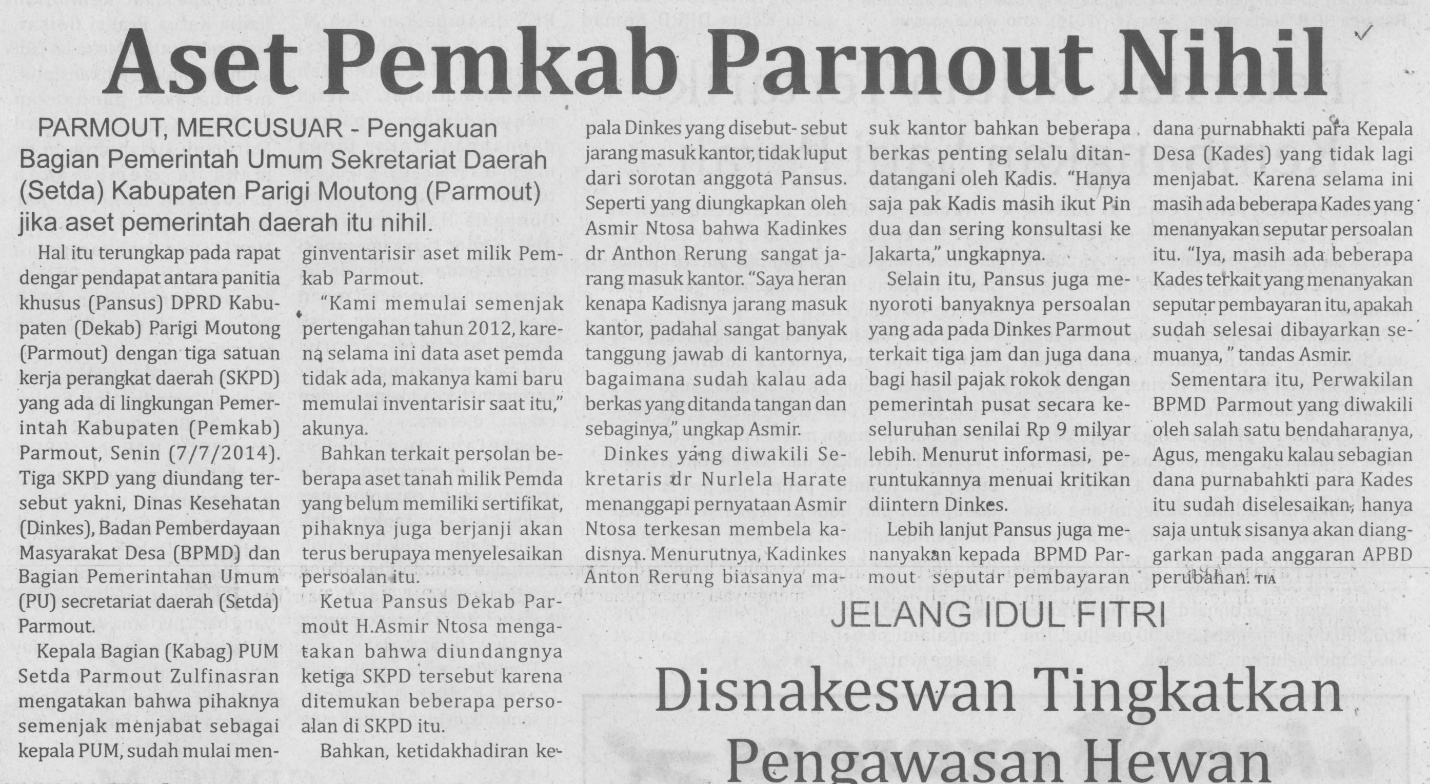 Harian   :MercusuarKasubaudSulteng IIHari, tanggal:Selasa, 08 Juli 2014KasubaudSulteng IIKeterangan:Halaman 14  Kolom 09-14KasubaudSulteng IIEntitas:Kabupaten Parigi MoutongKasubaudSulteng II